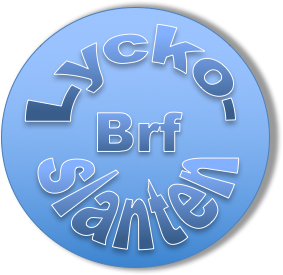 Infobrev maj – 2019Härefter utkommer Infobrevet ca en gång i kvartalet.Vår webbadress: www.brf-lyckoslanten.seStyrelsens e-postadress: brflyckoslanten@gmail.comÅrsstämmaBrf Lyckoslantens årsstämma hålls tisdag 11 juni kl 18.30. Vi ska vara på Sjöfruskolan, i  ett mötesrum intill matsalen. Kallelse kommer.CykelmärkningStyrelsen kommer att röja bland cyklar i cykelställen. Vi kommer att lämna brickor för att var och en kan märka sin cykel. Omärkta cyklar kommer att fotograferas och köras i slutet av juni till förvar hos HSB. Där förvaras de ca tre månader och kan lösas ut efter beskrivning. Därefter lämnas de hos polisen och funktionsodugliga cyklar körs till återvinningscentralen.  CykelförparkeringGäller två-våningshusen: Lämna inte cyklar framför förråden. De hindrar servicebilars framkomlighet.AndrahandsuthyrningFrom april i år tar vi en avgift för andrahandsuthyrning för att täcka administrativa kostnader. Avgiften är 5% av prisbasbeloppet på 46 500kr för i år, 2019, dvs 2 325kr.GrillningGrillsäsongen har börjat. Grillning på balkongen är inte tillåten. Det finns en gemensam grill och grillplats vid lekplatsen. Läs mer på www.brf-lyckoslanten.se Under rubriken ”Viktig information” och där under ”Trivselregler”.  Byte av inluftsventilNNC ska nu byta inluftsventilerna på resten av 4-våningshusen. Detta sker under tiden 13-15 maj, mån-ons. NCC kommer att behöva ha tillgång till vissa lägenheter där filtren inte kan nås från liften. NCC kommer att informera de aktuella bostadsrättsinnehavarna. Användning av liften kommer också försvåra framkomligheten inom vårt område. Kolfilterbyte-spisfläktTillverkaren av våra spisfläktar rekommenderar att man byter spisfläktens kolfiltret ca 2 ggr/år beroende på hur mycket den används. Electrolux har inte längre dessa filter i sitt lager men filtren kan beställas t ex på Quickparts.se. Bruksanvisning hur man byter filter finns i Bopärmen.Grannträff - StäddagSöndag 2/6, träffas vi kl 10 och plockar skräp, rensar ogräs, gödslar gräsmattan osv. Styrelsen bjuder på grillkorv, kaffe och saft. Ta gärna med dig en kratta eller räfsa om du har en.